Anul școlar 2018 - 2019Fișă de proiect – clasa a VI-a 1. Probleme compuse:1.1.  Efectuați calculele și rotunjiți la sutimi și la întregi rezultatul obținut:1.2.  Știind că  aflați valoarea raportului  și exprimați procentual          rezultatul.1.3.  Un aparat electrocasnic are prețul de 1500 lei. Aflați  prețul aparatului după două          scumpiri succesive ale prețului cu 3% și cu 5%.                      1.4.  Punctele  A, B, C, D, E sunt coliniare, în această ordine, iar  O este mijlocul segmentelor                                   AE și CD. Știind că AB = 5 cm, AB = 2BC + 1 cm, BC = CD, DE = AB + CD,  aflați           lungimile segmentelor: AE, BC, CD, DE.1.5.  Fie ABC un triunghi isoscel, cu AB  = AC,  BC =  10 cm și  < ABC = 45°.         Ducem  BDAC, DAC și notăm cu M și N mijloacele segmentelor AB și AC.        a) Arătați că triunghiul  este dreptunghic și soscel.        b) Arătați că MN || BC și calculați lungimea segmentului MN.        c) Calculați aria triunghiului .                                                                                                                                Profesor, Teodora Cosma        2.  Problemă distractivă: Stabiliți o legătură între cele două figuri de mai jos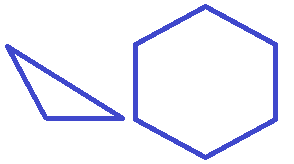                                                                                                                                           Profesor, Teodora Cosma      3. CONCURSUL ,,Varietăţi Matematice”- anul școlar  2018 – 2019 !1. Probleme  propuse de profesor, Teodora Cosma     1.  Aflați numerele a și b știind că  3a - b = 14  și că  a = 45% din b.     2.  Fie ABC dreptunghic, m(< BAC) = 90°, m(< ACB) = 30°, AB = 2,5 cm, AC = 4,33 cm și                   O mijlocul ipotenuzei.          a) Arătați că triunghiul  este echilateral.          b) Calculați perimetrul și aria triunghiului .                                                        2. Concurs de: probleme compuse, probleme distractive compuse, rebusuri, glume, povestiri, poezii, ghicitori, fotografii,...ale elevilor, cu menţiunea să aibă conţinut matematic.                                                             *  Termen de rezolvare a problemelor propuse, până                                                                   în data de 30.05.2019.                                                                    *  Rezultatele vor fi prezentate până în data de                                                                        1.06.2019.                                                                 *  Realizată de profesor, Cosma Teodora                                                                   Liceul Tehnologic T.F.,,Anghel Saligny”-Simeria                                                                  Structura: Şcoala Gimnazială „Sigismund  Toduţă” 